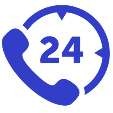 1. OBJETIVO1. OBJETIVO1. OBJETIVODar a conocer el procedimiento de actuación en caso de emergencia por accidente de tránsito.Dar a conocer el procedimiento de actuación en caso de emergencia por accidente de tránsito.Dar a conocer el procedimiento de actuación en caso de emergencia por accidente de tránsito.2. ALCANCE2. ALCANCE2. ALCANCEDirigido a todo el personal administrativo, operativo de UAESP.Dirigido a todo el personal administrativo, operativo de UAESP.Dirigido a todo el personal administrativo, operativo de UAESP.3. RECURSOS NECESARIOS.3. RECURSOS NECESARIOS.3. RECURSOS NECESARIOS.Recursos Internos: Botiquín Primeros Auxilios, camilla.Recursos Externos: Los suministrados por los entes de apoyo para la atención de la emergencia.Recursos Internos: Botiquín Primeros Auxilios, camilla.Recursos Externos: Los suministrados por los entes de apoyo para la atención de la emergencia.Recursos Internos: Botiquín Primeros Auxilios, camilla.Recursos Externos: Los suministrados por los entes de apoyo para la atención de la emergencia.4. RESULTADOS ESPERADOS4. RESULTADOS ESPERADOS4. RESULTADOS ESPERADOSActuar adecuadamente ante la urgencia de un evento.Contar con el apoyo incondicional de todo el personal de UAESP.y las partes involucradas.Conservar la vida de los colaboradores.Actuar adecuadamente ante la urgencia de un evento.Contar con el apoyo incondicional de todo el personal de UAESP.y las partes involucradas.Conservar la vida de los colaboradores.Actuar adecuadamente ante la urgencia de un evento.Contar con el apoyo incondicional de todo el personal de UAESP.y las partes involucradas.Conservar la vida de los colaboradores.5. ASPECTOS IMPORTANTES EN CASO DE ACCIDENTE DE TRANSITO5. ASPECTOS IMPORTANTES EN CASO DE ACCIDENTE DE TRANSITO5. ASPECTOS IMPORTANTES EN CASO DE ACCIDENTE DE TRANSITOConservar la calma.Evitar aglomeraciones que entorpezcan el control del evento.Saber imponerse (hacerse cargo de la situación).No mover al lesionado (para evitar lesiones más graves).Examinar al herido (evaluación primaria y secundaria). Sólo si esta entrenado para hacerlo.Tranquilizar al herido (brindar confianza).Avisar a la línea de emergencias 123.El traslado de las personas afectadas se debe realizar por personal calificado y en los medios adecuados ( no hacerlo en vehículos particulares).Jamás dar medicamentos (solo lo debe hacer el médico).Conservar la calma.Evitar aglomeraciones que entorpezcan el control del evento.Saber imponerse (hacerse cargo de la situación).No mover al lesionado (para evitar lesiones más graves).Examinar al herido (evaluación primaria y secundaria). Sólo si esta entrenado para hacerlo.Tranquilizar al herido (brindar confianza).Avisar a la línea de emergencias 123.El traslado de las personas afectadas se debe realizar por personal calificado y en los medios adecuados ( no hacerlo en vehículos particulares).Jamás dar medicamentos (solo lo debe hacer el médico).Conservar la calma.Evitar aglomeraciones que entorpezcan el control del evento.Saber imponerse (hacerse cargo de la situación).No mover al lesionado (para evitar lesiones más graves).Examinar al herido (evaluación primaria y secundaria). Sólo si esta entrenado para hacerlo.Tranquilizar al herido (brindar confianza).Avisar a la línea de emergencias 123.El traslado de las personas afectadas se debe realizar por personal calificado y en los medios adecuados ( no hacerlo en vehículos particulares).Jamás dar medicamentos (solo lo debe hacer el médico).6. QUE HACER6. QUE HACER6. QUE HACER6.1 ANTES DE UN ACCIDENTE DE TRANSITO6.1 ANTES DE UN ACCIDENTE DE TRANSITO6.1 ANTES DE UN ACCIDENTE DE TRANSITO¿Quién hace?¿Qué hace?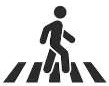 PeatonesCaminar por las aceras. No cruzar por la mitad de la calle, hacerlo por las esquinas y antes mirar para a ambos lados.Tener cuidado y precaución con la luz verde para los vehículos.Para subir y bajar de un vehículo, cerciórese que este se encuentre detenido.Si viaja en transporte público, sujétese bien durante todo el desplazamiento.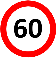 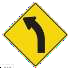 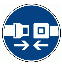 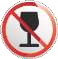 ConductoresReducir la velocidad. El exceso de velocidad disminuye eltiempo de reacción e incrementa las probabilidades de sufrir un accidente.Permanecer en su carril. La "conducción preventiva" significa dejar que las otras personas lo sobrepasen y no defender su posición en el tráfico.Conducir con ambas manos en el volante, esto le permite tener un mayor control sobre el automóvil.Cumpla y respete las normas y señales de tránsito.No utilice equipos de comunicación mientras se encuentra conduciendo.Utilice siempre el cinturón de seguridad y asegure que los pasajeros del vehículo también lo hagan.Evite cualquier tipo de distracciones.	No conduzca si se encuentra bajo efectos de alcohol o drogas.Si viaja en motocicleta utilizar todos los EPP requeridos, casco, traje antifricción, botas y guantes para motociclista.Asegúrese antes de iniciar cualquier recorrido que lleve sus documentos y los del vehículo (SOAT, licencia de conducción, tarjeta del vehículo), manifiesto de carga etc.).6.2. DURANTE UN ACCIDENTE DE TRANSITO6.2. DURANTE UN ACCIDENTE DE TRANSITO6.2. DURANTE UN ACCIDENTE DE TRANSITO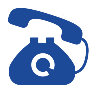 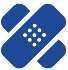 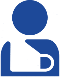 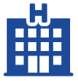 ColaboradoresAnte un accidente de tránsito que requiere la atención de primeros auxilios, usted como auxiliador debe recordar las siguientes normas:Debe mantener la calma todo el tiempo. Si usted es la persona que presenció la ocurrencia de un accidente de tránsito, identifique qué tipo de emergencia es, e informe inmediatamente a la línea de emergencias 123, si es el caso a la policía de carreteras #767 y a la aseguradora.Actúe si tiene seguridad de lo que va hacer, si tiene duda, es preferible no hacer nada, porque es probable que el auxilio que preste no sea adecuado y contribuya a agravar al lesionado.En caso de identificar posibles peligros en el lugar del incidente, ubique al lesionado en un lugar seguro. Bajo otras circunstancias NO mueva al herido.En caso de ser necesario, mientras el lesionado es atendido por personal capacitado, organice un cordón humano con las personas no accidentadas, esto no sólo facilita la acción, sino que permite que el o los accidentados tengan suficiente aire.Una vez prestados los primeros auxilios, si es necesario, traslade al lesionado al centro de salud u hospital más cercano.Lo más importante a tener en cuenta es que, a pesar del temor que pueda sentir, si se vio involucrado en un accidente, jamás debe abandonar el lugar del hecho.5.3. DESPUÉS DEL ACCIDENTE DE TRANSITO5.3. DESPUÉS DEL ACCIDENTE DE TRANSITO5.3. DESPUÉS DEL ACCIDENTE DE TRANSITO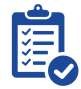 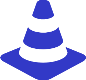 ColaboradoresDespués de ocurrido el impacto, lo primero que debe hacer es verificar que las personas involucradas se encuentran bien, que no tengan heridas de gravedad o que comprometa su estado de salud, si se encuentran en medio de la vía, se deben dirigir a un lugar seguro.No se retire el casco si viaja en motocicleta.Chequee el estado de las demás personas involucradas en el accidente.Evite mover los vehículos de la posición final para facilitar la recolección de evidencias (croquis) que realiza la autoridad, con el fin de identificar al posible responsable.Encienda las luces de emergencia del auto y coloque sobre el asfalto los conos o triángulos reflectores a 30metros de la ubicación del automóvil siniestrado, con el fin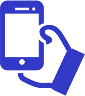 de que otro vehículo que transite por el lugar, a 50 kilómetros por hora, alcance a detenerse o esquivar a las personas y vehículos afectados.En lo posible, tome fotos del accidente: panorámicas del lugar, los daños que hayan sufrido los vehículos y los heridos (si los hubo).Comuníquese con su aseguradora para solicitar asistencia lo antes posible.No firme documentos distintos a los de las autoridades de Policía o Tránsito. No acepte responsabilidad del accidente de manera expresa hasta que llegue el representante de su aseguradora.